University of Melbourne Student Union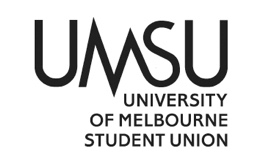 Agenda of the Creative Arts Committee - Meeting 10(22)6PM AEST, Monday 27th June 2022Location: ZoomLink: https://unimelb.zoom.us/j/84791147854?pwd=Adp1Xu7uDjr5L_QdDmViO2Uy601lj-.1    Password: 744084AgendaProcedural Matters	Meeting opened at [6:16pm]Election of chairMotion: That Prerna Aggarwal is to be elected Chair.Mover: Prerna Aggarwal			Seconder: Kavi RamdassCARRIED / NOT CARRIED / CARRIED WITHOUT DISSENTAcknowledgement of Country
So acknowledgedAttendanceAbbey Crowley, Marcie Di Bartolomeo, Prerna Aggarwal, Evie Thompson, Leslie Ho, Kavi Ramdass, Disha Zutshi (observer)ApologiesNahean Tanisha Khan, Jemilla Lister, Atticus CorrProxiesAtticus Corr to Evie ThompsonNahean Tanisha Khan to Abbey CrowleyMotion: That the proxies received be acceptedMover:	Prerna Aggarwal			Seconder: Leslie HoCARRIED / NOT CARRIED / CARRIED WITHOUT DISSENTMembershipUnchangedAdoption of AgendaMotion: That the agenda be adopted as presentedMover:	Prerna Aggarwal			Seconder: Disha ZutshiCARRIED / NOT CARRIED / CARRIED WITHOUT DISSENTConfirmation of Previous MinutesMotion: That the minutes sent with the agenda to be confirmed as a true and accurate representation of the last committee meeting 9(22).Mover: Prerna Aggarwal	Seconder: Leslie HoCARRIED / NOT CARRIED / CARRIED WITHOUT DISSENTMatters Arising from the MinutesConflicts of Interest DeclarationLeslie is applying as a Tastings artist, and knows one of the Tastings production team applicants Pallavi, so has conflict of interest with both artist and production team applications reviewLeah has worked with Zadie and knows Ollie, so has conflict of interest for their Tasting artist 
Prerna has conflict of interest with ChaitalMarcie knows Julie, and has worked with Pavani on Farrago, so has conflict of interest with them bothAbbey has conflicts of interest with Victoria and Annese CorrespondenceMarcie summarises that correspondence has been made with:People and Culture department for Tastings recruitment processArts and Culture team, particularly Arts & Culture manager Susan, for move into New Student Precinct’s Arts & Cultural buildingA student named Patrick who has been in contact with us for the venue hire fee for his 2022 Fringe show, that honours his 'Next Platform' Award for his 2021 Mudfest piece, which granted $275 towards entry for a show of his choosing which he chose to be Melbourne Fringe 2022 He has been in correspondence with last year’s office bearers about this (Vaishnavi and Merryn) and has included an invoice which has been circulated around the committeeCME for Winterfest Arty Party Hocus Pocus planning and organisingCreative Arts Office Bearers’ ReportsMarcie:Tastings recruitmentDeadline for artist applications is July 4th, more applications to come, but this is first batch for reviewProduction team applications were originally going to close today, although deadline was extended until Thursday due to a query that came through regarding the wording on application information on working rights, that may have implied international students couldn’t apply for Tastings production team—which they absolutely canGot People & Culture to amend this part of the application information to make it clear that international students are eligible to apply by using their student visas as proof of working rights, and extended the deadline up until Thursday morning 30th June, to ensure that international students aren’t disadvantaged Been promoting production team applications numerous times, and got People & Culture to make changes to the process to make it more accessible to students and alumni when applyingWinterfestArty Party Hocus planning is going wellEvent is already up online and students can registerWill be similar in structure to last semester’s Arty Party (costume party with open mic) but with more of an emphasis on making friends, and facilitating that through activities such as karaokeWill be last event in Union House, as Creative Arts have already moved to Arts & Cultural Building, and will be doing majority of events in thereThe Big MoveAlongside Susan, Xanthe, Sandie, clearing out office, packing them up, KENT removalists moving them to new office, donating things to students, throwing out anything that is too old and unsalvageable in a sustainable wayVery tired, but a lot has been done this monthPrernaHas been on leave during late JuneWas at site visit with Marcie for new spacesCoordinating designs for Arty Party with Nikki from Design TeamMotion:  To accept the office bearer’s report en blocMover: Leslie Ho Seconder: Abbey CrowleyCARRIED / NOT CARRIED / CARRIED WITHOUT DISSENTOther ReportsMay P&L statement to help with budget reviewPatrick O'Luanaigh’s invoiceTastings Artist and Production Team ApplicationsAbove Water Creative Arts Allocation BreakdownAV budget breakdown for Winterfest Arty Party Hocus PocusOperational BusinessWinterfest Carnival Day: Arty Party “Hocus-Pocus” RosterMarcie states that it’s important for committee members to try and be available where they can for Winterfest Carnival Day to help with the bump-in into Ida for Arty Party, and to help bring in decorations in the weeks leading up to Arty Party, as well as promote the event on socialsJulie has helped with making moodboard for Arty Party, that will help with creating the spaceProxies present today are encouraged to help out as well if they would like and have capacityPrerna states that sending in availabilities is important, and encourages involvement in this event as it is one of the biggest events this semester for Creative ArtsDisha says moodboard is beautifulMarcie says that more communication about this can be done in group chat and emails, and whenisgood will be sent through to gauge availabilities in the lead up to Winterfest Carnival DayTastings Artists & Production Team ApplicationsLeslie leaves the Zoom at 6:36pm due to conflict of interestPrerna summarises the Tastings production team applications, of which there were 16 in total.Marcie notes some of their comments regarding applicants, and that they’re in the process of making a shortlist to send to People & Culture. She then asks the committee what thoughts they have on the applications. Prerna notes of her thoughts on the production team applicants.Marcie notes that Abbey has to leave at 7:30pm risking loss of quorum, and that as there are motions on notice, she recommends to suspend standing orders and move directly to motions on notice.Motion: To suspend standing orders and move directly to agenda item 8. Motions on NoticeMover: Prerna Aggarwal Seconder: Disha ZutshiCARRIED / NOT CARRIED / CARRIED WITHOUT DISSENTBudget ReviewMotions on NoticeLeslie returns at 7:10pmMarcie notes that printing costs at Kosdown have increased, and that as the Media Budget is already stretched a bit thin with covering printing costs of Farrago this year, this contribution to the printing cost from Creative Arts’ budget should ensure an optimal number of Above Waters can be printed for distribution & postage, and still leave some for archival.Motion: To approve $2500 from the Special Projects and Events budget line to help cover the printing costs of 1000 copies of Above Water 2022 Mover: Marcie Di Bartolomeo Seconder: Disha ZutshiCARRIED / NOT CARRIED / CARRIED WITHOUT DISSENTMarcie notes that this is based on amount spent at Arty Party, and accounting for extra cost as it is likely Above Water Launch will be done at Betwixt Bar on Southbank Campus.Motion: To approve $3000 from the Special Projects and Events budget line to cover expenditure relating to Above Water 2022 Launch (such as catering, bar tab, AV & decorations)Mover: Marcie Di Bartolomeo Seconder: Leslie HoCARRIED / NOT CARRIED / CARRIED WITHOUT DISSENTMarcie notes that if students aren’t in Melbourne to receive their Above Water they should still have the option to have one posted to them. As postage (particularly for international postage) can get expensive, this is to ensure between Creative Arts and Media, we can cover postage confidently to ensure no students are disadvantaged. Motion: To approve $500 from the Special Projects and Events budget line to help cover postage for Above Water 2022Mover: Marcie Di Bartolomeo Seconder: Kavi RamdassCARRIED / NOT CARRIED / CARRIED WITHOUT DISSENTMarcie notes as Editorial Assistant has been made paid role this year, we want to ensure that money is passed to ensure the contract can be finalised and that the student/alumni doing the role can be remunerated for their work.Motion: To approve $500 from the Special Projects and Events budget line for the remuneration of the 2022 Above Water Editorial Assistant Mover: Marcie Di Bartolomeo Seconder: Abbey CrowleyCARRIED / NOT CARRIED / CARRIED WITHOUT DISSENTMarcie notes that this will ensure social media posts for Above Water promotion for general submissions can be boosted to ensure as many submissions can get sent through as possible. This will also ensure the Above Water Launch can be boosted to ensure as many students can be interested and register as possible.Motion: To approve $500 from the Special Projects and Events budget line to help cover cost of socials boosting for social media promotions relating to Above Water 2022Mover: Marcie Di Bartolomeo Seconder: Leah BourneCARRIED / NOT CARRIED / CARRIED WITHOUT DISSENTSimilary to boosting for Above Water, there will be a lot of social media promotion for Tastings applications and events, and boosting will ensure as many applications get sent through, and as many people attend Tastings events as possible, so that Tastings can be as successful as possible.Motion: To approve $500 from the Tastings budget line to help cover cost of socials boosting for social media promotions relating to Tastings 2022Mover: Marcie Di Bartolomeo Seconder: Disha ZutshiCARRIED / NOT CARRIED / CARRIED WITHOUT DISSENTMarcie notes that a lot of money leftover in stationery budget line from May P&L, and that Tastings is likely already overbudget, so this will help with Tastings budget.Motion: To move $1000 from the Stationery budget line to the Tastings budget line Mover: Marcie Di Bartolomeo Seconder: Leslie HoCARRIED / NOT CARRIED / CARRIED WITHOUT DISSENTMarcie notes that after Winterfest any leftover money in the Orientation budget line will remain there collecting dust, this will ensure that Tastings budget line can be well supported.Motion: To move $200 from the Orientation budget line to the Tastings budget line Mover: Marcie Di Bartolomeo Seconder: Disha ZutshiCARRIED / NOT CARRIED / CARRIED WITHOUT DISSENTMarcie notes that this will also increase Tastings budget line.Motion: To move $300 from the Contingency budget line to the Tastings budget line Mover: Marcie Di Bartolomeo Seconder: Kavi RamdassCARRIED / NOT CARRIED / CARRIED WITHOUT DISSENTPrerna notes that Arty Party tends to go over budget, so we want to try to adjust budget in advance as best as possible.Motion: To approve an additional $1500 from the Special Projects and Events budget line to help cover the increased expected cost of AV support from AVM and decorations for Winterfest Carnival Day: Arty Party “Hocus-Pocus”Mover: Marcie Di Bartolomeo Seconder: Leah BourneCARRIED / NOT CARRIED / CARRIED WITHOUT DISSENTMotion: To approve $275 from the contingency budget line to help cover Patrick O'Luanaigh’s venue hire fee for his 2022 Fringe show.This is to honour his 'Next Platform' Award for his 2021 Mudfest piece, which granted $275 towards entry for a show of his choosing: Melbourne Fringe 2022 Mover: Marcie Di Bartolomeo Seconder: Leslie HoCARRIED / NOT CARRIED / CARRIED WITHOUT DISSENTLeslie notes that it might be good to defer Tastings and budget review discussion to the next committee meeting. Marcie and Prerna agrees, as the meeting has already gone overtime, and quorum will soon be lost.Motion: To defer Tastings application discussion and budget review to next committee meetingMover: Prerna Aggarwal Seconder: Disha ZutshiCARRIED / NOT CARRIED / CARRIED WITHOUT DISSENTMotions Without NoticeOther BusinessMarcie encourages the committee to continue discussing Tastings applications, and to provide feedback on the shortlist once it’s made.Next MeetingWill be according to availabilities of committee members.Close7:30pm